Załącznik Nr 2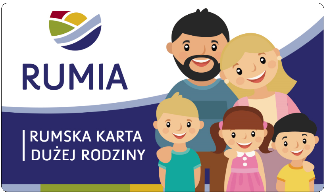 	do Zarządzenia Nr 1274/316/2017	Burmistrza Miasta Rumi 	z dnia 21 lipca 2017 roku                                                                                                      Rumia, dnia …...................................Wniosek                          o wydanie Rumskiej Karty Dużej Rodziny 	                          o wydanie duplikatu Rumskiej Karty Dużej Rodziny 	                          o przedłużenie Rumskiej Karty Dużej Rodziny                                      (proszę zaznaczyć prawidłową opcję)	Burmistrz Miasta RumiaWnoszę o wydanie „Rumskiej Karty Dużej Rodziny”.Dane wnioskodawcy (proszę wypełnić czytelnie: komputerowo lub drukowanymi literami)Oświadczam, że moja rodzina składa się z następujących osób, wspólnie zamieszkałych pod wyżej wskazanym adresem:Oświadczam, że:Wszyscy wymienieni członkowie rodziny zameldowani są na terenie Gminy Miejskiej Rumia
pod wskazanym we wniosku adresem. Dane zawarte we wniosku są zgodne z prawdą i jestem świadomy/a odpowiedzialności za składanie nieprawdziwych oświadczeń oraz zobowiązuję się niezwłocznie poinformować o wszelkich zmianach danych zawartych w niniejszym wniosku;Zostałam poinformowana/zostałem poinformowany, że Karta/Karty ma charakter osobisty i nie może być użyczana, bądź odstępowana nieuprawnionym osobom.Jestem umocowany/a do złożenia wniosku oraz odebrania Karty/Kart lub jej duplikatu w imieniu członków rodziny wielodzietnej wskazanych w niniejszym wniosku._____________________________(data i czytelny podpis)Wyrażam zgodę na przetwarzanie danych osobowych na potrzeby realizacji programu 
„Rumska Karta Dużej Rodziny", zgodnie z przepisami ustawy z dnia 10 maja 2018 r. o ochronie danych osobowych (Dz. U. z 2019 r. poz.1781)._____________________________(data i czytelny podpis)_______________________________________________________________________________________________________________________________(wypełnia się przy odbiorze Kart)Kwituję odbiór Karty/Kart sztuk: ………………………………Stwierdzam, iż dane na Karcie/Kartach są zgodne z danymi podanymi we wniosku._____________________________(data i czytelny podpis)Imię:Nazwisko:Nazwisko:Data urodzenia:Numer PESEL:Numer PESEL:Stan cywilny:Obywatelstwo:Obywatelstwo:Miejsce zamieszkaniaMiejsce zamieszkaniaMiejsce zamieszkaniaMiejscowość:Kod pocztowy:Ulica:Nr domu:Nr mieszkania:Nr telefonu kontaktowego:L.p.Imię i nazwiskoNumer PESELData urodzeniaStopień pokrewieństwa 
z wnioskodawcą1.wnioskodawca2.3.4.5.6.7.8.9.10.11.12.13.14.